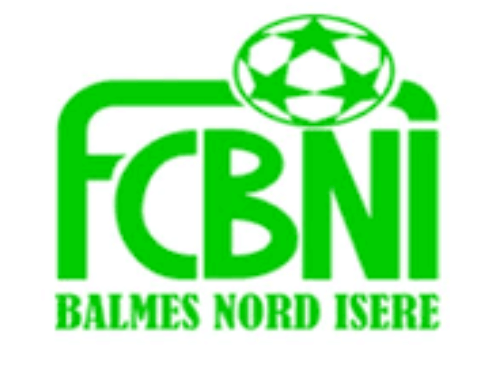 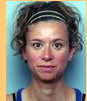 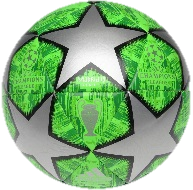 L’INTERVIEW DECALEE DU FCBNIUn surnom ?Mai Une qualité te caractérisant ?Dynamique Un petit (gros) défaut ?Je croque beaucoup trop devant le but Chanteur préféré ?Fatal Bazooka Film préféré ?Rrrrr……….Plat préféré ?       Paella (les origines qui parlent)  Ton meilleur souvenir au Club ?Cette année victoire 2 à1 contre Vézeronce …Explosion de joie avec mes fillesTon pire souvenir de match ?Match contre Bourbre je finis le match avec une côte fêléeTon Coéquipier de choc ? Elles ont toutes mes coéquipières de choc Quand & Comment as-tu intégré le FCBNI ?Il y a 3 ans quand j’ai intégré l’équipe féminine et 2 ans au sein des coachs U10  Sportif préféré ?      Michael Jordan (je recommande son doc sur Netflix  juste énorme ) Un mot pour la fin ?Prenez soin de vous   